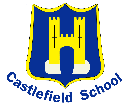 CASTLEFIELD SCHOOL – Learning Support AssistantEssentialEssentialDesirableQualifications & Training Qualifications & Training Qualifications & Training Qualifications & Training Either through paid employment or as student placement: Experience of working in a schoolEvidence of ongoing professional development and a commitment to further improvement of practiceLevel 3 NVQ (or equivalent)Training in teaching RWI phonicsNVQ Level 4 or equivalent, foundation or full degreeFull and valid first aid training.Full and valid safeguarding trainingEither through paid employment or as student placement: Experience of working in a schoolEvidence of ongoing professional development and a commitment to further improvement of practiceLevel 3 NVQ (or equivalent)Training in teaching RWI phonicsNVQ Level 4 or equivalent, foundation or full degreeFull and valid first aid training.Full and valid safeguarding trainingExperience & KnowledgeExperience & KnowledgeExperience & KnowledgeExperience & KnowledgeRecent experience of working in a school/educational settingAble to demonstrate knowledge and understanding of the National CurriculumAn understanding of how to use assessment to inform planning to support every child’s developmentMotivate, inspire and challenge pupilsManage behaviour effectively to ensure quality learning takes placeTo model exemplary learning behaviours for childrenA good understanding of the prime areas of learning (EY only)Experience of working with parents to improve outcomes for childrenHas experience of running SEN/intervention groups Recent experience of working in a school/educational settingAble to demonstrate knowledge and understanding of the National CurriculumAn understanding of how to use assessment to inform planning to support every child’s developmentMotivate, inspire and challenge pupilsManage behaviour effectively to ensure quality learning takes placeTo model exemplary learning behaviours for childrenA good understanding of the prime areas of learning (EY only)Experience of working with parents to improve outcomes for childrenHas experience of running SEN/intervention groups Improving Teaching, Learning & Children’s OutcomesImproving Teaching, Learning & Children’s OutcomesImproving Teaching, Learning & Children’s OutcomesImproving Teaching, Learning & Children’s OutcomesAn effective practitionerCommitment to children and familiesAn understanding of how to support children with EAL and from vulnerable backgroundsExperience of Teaching Assistant practiceAn effective practitionerCommitment to children and familiesAn understanding of how to support children with EAL and from vulnerable backgroundsExperience of Teaching Assistant practiceWorking with othersWorking with othersWorking with othersWorking with othersBe able to establish positive relationships with parents/carers and stakeholders Able to work effectively as part of a teamValues the importance of and is committed to Safeguarding in EducationFriendly, flexible approach Ability to work on own initiativeTo be flexible in hours and duties in order to meet the needs and requirements of the schoolA diverse understanding of cultures, customs and faithsOtherOtherOtherOtherCommitment to equal opportunities and equal value for childrenResilient, cheerful and positiveAble to embrace changeAble to work independentlyWork to deadlinesGood standard of spoken and written English